Beginning OrchestraSupply ListDaily Supplies: Instrument and Supplies for your instrumentFrom any music store:Instrument RosinCleaning Cloth Shoulder Rest- EVEREST (violin/viola)  Rock Stop (cello/basses) Essential Elements for Strings Book 1, Brown (make sure to get the one for YOUR instrument) Formerly Essential Elements 2000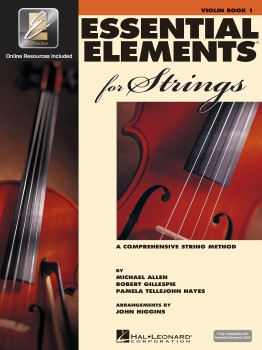 Tuner: Korg PC-1 (Violin, Viola, Cello)/Korg AW2 BassFolding Wire Music StandFrom any office supply store:1” 3-ring Black Binder to be used for ORCHESTRA ONLY!Dividers (8 with labels)No. 2 Pencils (NO PENS)Highlighter (any color)Recommended Music Stores:Williamson Music 1st- (469) 362-7171   6807 Main Street, Frisco TX 75034Cadenza Violins- (469) 241-1152   6905 Coit Rd, Plano 75024Dallas Strings- (469) 675 0085 • 20 East McDermott Road Allen, Texas 75002Luthier Shop- (940) 365-2309    2201 Moseley Rd, Cross Roads, TX 76227